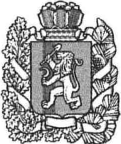 АДМИНИСТРАЦИЯ БОГУЧАНСКОГО РАЙОНАП О С Т А Н О В Л Е Н И Е03.10.2019                                    с. Богучаны                                         № 964 - пОб установлении размера родительской платы за присмотр и уход за детьми, осваивающими образовательные программы дошкольного образования в организациях, осуществляющих образовательную деятельность, на территории муниципального образования Богучанский районВ соответствии с ст.65 Федерального закона от 29.12.2012 № 273-ФЗ «Об образовании в Российской Федерации», ст. 15. 16 Федерального закона от 06.10.2003 № 131-ФЗ «Об общих принципах организации местного самоуправления в Российской Федерации», руководствуясь постановлением Правительства Красноярского края от 31.05.2016 № 268-п "Об установлении максимального размера платы, взимаемой с родителей (законных представителей) за присмотр и уход за детьми в государственных и муниципальных образовательных организациях, реализующих образовательную программу дошкольного образования, находящихся на территории Красноярского края", постановлением Главного государственного санитарного врача РФ от 23.07.2008 № 45 "Об утверждении СанПиН 2.4.5.2409-08", постановлением Главного государственного санитарного врача РФ от 15.05.2013 № 26 "Об утверждении СанПиН 2.4.1.3049-13 "Санитарно-эпидемиологические требования к устройству, содержанию и организации режима работы дошкольных образовательных организаций", на основании ст. ст. 7, 43, 47 Устава Богучанского района Красноярского края, ПОСТАНОВЛЯЮ:Установить с 1 января 2020 года размер родительской платы за присмотр и уход за детьми в образовательных организациях, реализующих образовательную программу дошкольного образования, расположенных на территории муниципального образования Богучанский район, в группах полного дня – 1710 (одна тысяча семьсот десять) рублей в месяц.70 процентов от размера родительской платы составляют расходы на комплекс мер по организации питания, 30 процентов от размера родительской платы составляют расходы на хозяйственно-бытовое обслуживание детей, обеспечение ими личной гигиены и режима дня или расходы на приобретение продуктов питания.Утвердить расчет денежной нормы на питание детей, осваивающих образовательные программы дошкольного образования в организациях, осуществляющих образовательную деятельность, на территории муниципального образования Богучанский район согласно приложению к настоящему постановлению.Признать утратившим силу:постановление администрации Богучанского района от 29.12.2016 № 988-п «Об установлении размера родительской платы за присмотр и уход за детьми в муниципальных дошкольных образовательных учреждениях Богучанского района»;постановление администрации Богучанского района от 17.04.2018 № 402-п «О внесении изменений в постановление администрации Богучанского района от 29.12.2016 № 988-п «Об установлении размера родительской платы за присмотр и уход за детьми в муниципальных дошкольных образовательных учреждениях Богучанского района»;постановление администрации Богучанского района от 01.02.2017 № 81-п «Об утверждении денежной нормы на питание детей в муниципальных казенных и бюджетных образовательных учреждениях Богучанского района».Контроль за исполнением настоящего постановления возложить на заместителя Главы Богучанского района по социальным вопросам И.М. Брюханова.Постановление вступает в силу со дня, следующего за днем опубликования в Официальном вестнике Богучанского района.И.о. Главы Богучанского района		                                    Н.В. ИлиндееваПриложение к  постановлениюадминистрации Богучанского районаот 3.10.2019 № 964-пРасчет денежной нормы на питание детей, осваивающих образовательные программы дошкольного образования в организациях, осуществляющих образовательную деятельность, на территории муниципального образования Богучанский районНаименование продуктовЦенаШколы-интернатыШколы-интернатыДошкольные образовательные организацииДошкольные образовательные организацииДошкольные образовательные организацииДошкольные образовательные организациидо 3 летдо 3 летНаименование продуктовза 1 кг.Школы-интернатыШколы-интернаты10,5 часов10,5 часов12 часов12 часовдо 3 летдо 3 летНаименование продуктов(руб.)нормаСтоим.нормаСтоим.нормаСтоим.нормаНаименование продуктовв деньв руб.в деньв руб.в деньв руб.в деньстоим.Наименование продуктов(г.)(г.)(г.)(г)в руб.Хлеб ржаной361204,32501,80551,90401,50Хлеб пшеничный402008,00803,20903,60602,40Мука пшеничная28200,56290,80290,80250,70Мука картофельная6530,2000,0000,0020,20Крупы, бобовые87534,61433,70534,60302,65Макаронные46200,92120,50120,5080,40Картофель302507,502006,002397,001805,40Овощи3540014,0030010,5034512,0830010,50Фрукты свежие11020022,0011412,5013014,3011412,55Соки6520013,001006,501006,501006,50Фрукты сухие90201,80110,99110,9990,81Сахар60623,72472,80623,70372,22Кондитерские изделия146152,20101,45152,0071,10Кофейный напиток3201,20,401,20,351,20,5010,35Какао4001,20,500,60,240,60,240,50,20Чай2100,40,100,60,130,60,130,50,11Мясо31510533,1060,519,007222,6260,519,10Птица1707612,91264,40264,40223,80Рыба-филе120809,60394,65394,60344,10Колбасные изделия285205,7072,0072,000,00Молоко 5030015,0025012,5035017,5020010,00Кисломолочные прод.7025017,501309,101309,1019013,30Творог2806016,80308,40308,40308,40Сметана230112,55112,50112,5092,10Сыр340124,086,42,156,42,155,81,97Масло сливочное220357,70214,60214,60184,00Масло растительное80181,44110,85120,9090,75Яйцо 5,515,500,63,300,63,300,52,80Соль1170,0860,0560,0540,04Дрожжи11020,220,50,050,50,050,40,04ИТОГО в день на 1 ребенка216,00125,00141,00118,00